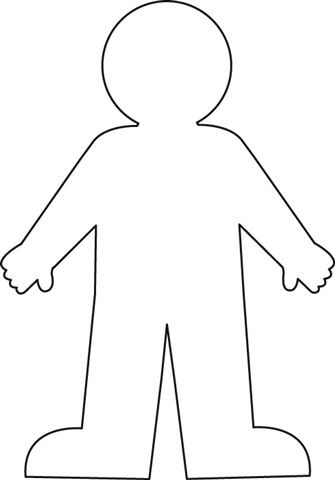 Identify on the body image what and where you feel your anger building up.  You can write, draw or colour to indicate your warning signs					